PARA SU LIBERACIÓN INMEDIATA 
20 DE NOVIEMBRE DE 2018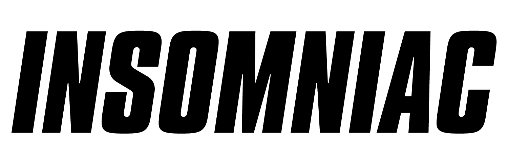 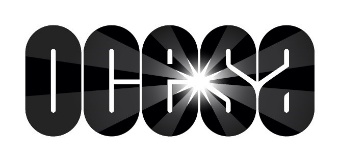 Insomniac y OCESA anuncian los más de 120 actos globales que se presentarán en EDC México 2019 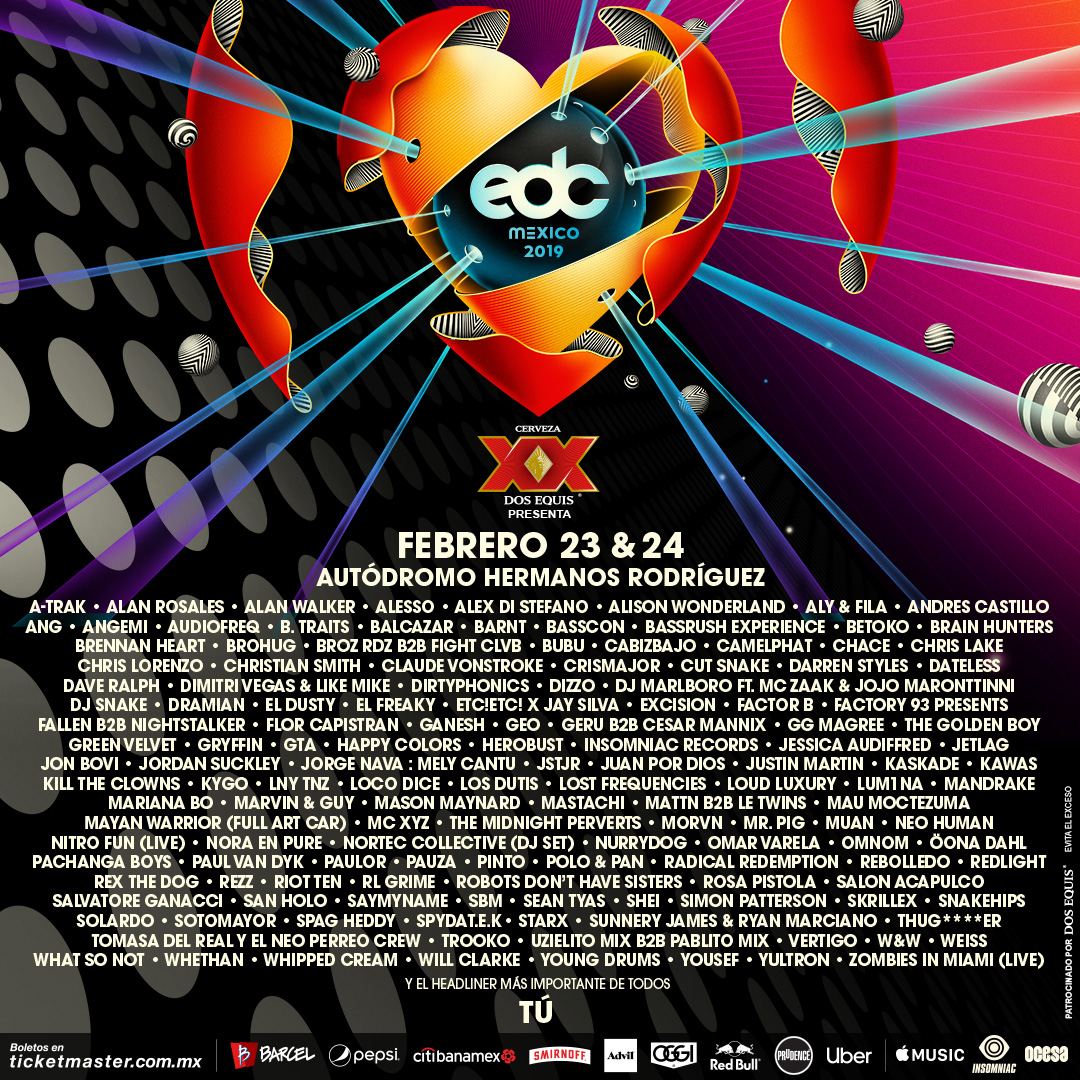 EDC México, el festival musical más grande del país, regresa al Autódromo Hermanos Rodríguez el 23 y 24 de febrero de 2019Los boletos, abonos y pases VIP para la sexta edición del Festival están disponibles AQUÍCiudad de México – Hoy Insomniac y OCESA anuncian el line up completo para el Electric Daisy Carnival (EDC) México, el cual transformará el Autódromo Hermanos Rodríguez los próximos sábado 23 y domingo 24 de febrero. La curaduría del cartel 2019 continúa el compromiso insomniac para crear gustos y crear tendencias con pensamiento avanzado, al conectar a los actos de música dance más grandes de hoy en día con artistas emergentes a través de la escena de la música electrónica en América Latina. Con instalaciones artísticas únicas, artistas teatrales y producción escénica de élite, los asistentes de todo el mundo se sumergirán en la vibrante cultura de la Ciudad de México y en la experiencia incomparable por la que es conocido EDC.A través de una celebración de 2 días de música, arte, e inclusión, EDC México recibirá un grupo de talento por primera vez en sus escenarios como Dimitri Vegas & Like Mike, GG Magree, Gryffin, Kygo, RL Grime, Polo & Pan, Skrillex, y Solardo. Con un guiño y presencia de la comunicad local con Flor Capistran, Jessica Audiffred, Los Dutis, Mariana BO y Nortec Collective, como algunos de los más notables nombres locales que EDC mostrará.  En 2019 los fans de EDC México podrán esperar nuevos elementos nunca antes vistos en el país. El escenario stereoBLOOM, organizado por Insomniac Records, se abrirá camino en EDC México por primera vez para su debut internacional en el festival.Presentado por primera vez en EDC Las Vegas 2018, stereoBLOOM cuenta con una variedad de talentos establecidos y emergentes en una atmósfera de club. En el interior de la Mayan Warrior Arena, un ambiente cubierto y selvático, el famoso Mayan Warrior Art Car presentará vibraciones indie y underground dentro de una experiencia audiovisual auténtica y antigua. Basscon, dedicado a los estilos más duros de la música de baile, y Bassrush, que promueve todos los estilos de bajo, incluyendo trap, dubstep, drum and bass y más, traerá sus sonidos de alta energía al escenario de WasteLAND después de una serie de espectáculos en los Estados Unidos.La lista de talento del Electric Daisy Carnival (EDC), México está compuesta por:A-TrakAlan RosalesAlan WalkerAlessoAlex Di StefanoAlison WonderlandAly & FilaAndres CastilloANGAngemiAudiofreqB. TraitsBalcazarBarntBassconBassrush ExperienceBetokoBrain HuntersBrennan HeartBrohugBro Rdz b2b Fight ClvbBubuCabizbajoCamelPhatChaceChris LakeChris LorenzoChristian SmithClaude VonStrokeCrismajorCut SnakeDarren StylesDatelessDave RalphDimitri Vegas & Like MikeDirtyphonicsDizzoDJ Marlboro Ft. MC Zaak & Jojo MarontinniDJ SnakeDramianEl DustyEl FreakyEtc!Etc! x Jay SilvaExcisionFactor BFActory 93 PresentsFallen b2b NightstalkerFlor CapistranGaneshGeo Geru b2b Cesar MannixGG MagreeThe Golden BoyGreen VelvetGryffinGTAHappy ColorsHerobustInsomniac RecordsJessica AudiffredJetlagJon BoviJordan SuckleyJorge Nava : Mely CantuJSTJRJuan por DiosJustin MartinKaskadeKawasKill The ClownsKygoLNY TNZLoco DiceLos DutisLost FrequenciesLoud LuxuryLum1naMandrakeMariana BOMarvin & GuyMason MaynardMastachiMATTN b2b Le TwinsMau MoctezumaMayan Warrior (Full Art Car)MC XYZThe Midnight PervertsMorvnMr. PigMuanNeo HumanNitro Fun (Live)Nora En PureNortec Collective (DJ Set)NurryDogOmar VarelaOMNOMÖona DahlPachanga BoysPaul Van DykPaulorPauzaPintoPolo & PanRadical RedemptionRebolledoRedlightRex The DogRezzRiot TenRL GrimeRobots Don’t Have SistersRosa PistolaSalon AcapulcoSalvatore GanaciSan HoloSayMyNameSBMSean TyasSheiSimon PattersonSkrillexSnakehipsSolardoSotomayorSpag HeddySpydaT.E.K.StarxSunnery James & Ryan MarcianoThug****erTomasa del Real y el Neo Perreo CrewTrookoUzielito Mix b2b Pablito MixVertigoW&WWeissWhat So Not WhethanWhipped Cream Will ClarkeYoung DrumsYousefYultronZombies In Miami (Live)Mantente conectado con EDC México y asegúrate de seguirnos en Facebook, Instagram y Twitter. Para más información sobre Insomniac y sus próximos eventos entra a www.insomniac.com. Para información sobre OCESA y más eventos entra a www.ocesa.com.mx.###Sobre Insomniac Insomniac produce algunos de los festivales y eventos musicales más innovadores e inmersivos del mundo. Mejorados por la iluminación de vanguardia, la pirotecnia y el diseño de sonido, las instalaciones de arte a gran escala, los artistas teatrales y los efectos especiales de próxima generación, estos eventos cautivan los sentidos e inspiran un nivel único de interacción entre los fanáticos. La calidad de la experiencia es la principal prioridad de la empresa.A lo largo de sus 25 años de historia, Insomniac ha producido más de 2,000 festivales, conciertos y noches de club para casi 5 millones de asistentes en todo el mundo. El evento anual más importante de la compañía, Electric Daisy Carnival Las Vegas, es el festival de música de varios días más grande de América del Norte y atrae a más de 400,000 fanáticos durante tres días.La compañía fue fundada por Pasquale Rotella y tiene su sede en Los Ángeles desde su fundación en 1993. En 2013, Insomniac se asoció con la compañía global de entretenimiento Live Nation.Mantente al día de los anuncios de Insomniac y más noticias en Insomniac.com, Facebook y Twitter.    PRENSA INTERNACIONAL (FUERA DE MÉXICO) KIRVIN DOAK COMMUNICATIONSJaclyn Dadas / Rebecca Baia / Summer Vieitesinsomniac@kirvindoak.com 702.737.3100INSOMNIACpress@insomniac.comPRENSA LOCAL:
Eduardo Chávez / OCESA
jechavez@cie.com.mx 